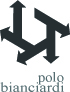 ISTITUTO ISTRUZIONE SUPERIORE POLO COMMERCIALE ARTISTICO GRAFICO MUSICALE E COREUTICO GROSSETO“L. Bianciardi”ELEZIONI RINNOVO ANNUALE DELLA COMPONENTE STUDENTI DEL CONSIGLIO DI ISTITUTO _A.S. 2021-2022 LISTA CANDIDATI  n. ……………..      (a cura dell’URP: indicare un numero romano riflettente l’ordine di presentazione delle liste alla Commissione Elettorale)   COMPONENTE STUDENTI (possono candidarsi fino al doppio dei rappresentanti da eleggere quindi fino ad 8 studenti)Motto: “………………………………………………………………………………………..”Cognome e nome candidatiClasseLuogo nascitaData nascita1.2.3.4.5.6.7.8.